ES PROHLÁŠENÍ O SHODĚConQuest entertainment a.s., Hybernská 1007/20, 111 21  Praha 1, IČO: 26467909
Tímto potvrzujeme, že dále uvedený výrobek je ve svém konečném provedení úplný a odpovídá níže uvedeným směrnicím Evropské unie a České republiky. Prohlášení o shodě bylo vystaveno na základě:certifikátu INTERTEK, číslo reportu GZHH00176090S1, ze dne 29.6.2015

Výrobce : Double Eagle Industry
Výrobek: Auto na dálkové ovládání  (E528_Míchačka, E527_Hasiči)
Výše uvedený výrobek je ve shodě s normami:
EN 71-1: 2014 Mechanický a fyzický test
EN 71-2: 2011 + A1:2014 Test hořlavosti
EN 71-3: 2013 + A1:2014 Analýza toxických prvků

Směrnice: 
Produkt odpovídá směrnici NV 426/2000 Sb.Místo vydání:   Praha							Jméno: Ing. Radim KaloDatum vydání: 31.3.2016						Podpis: 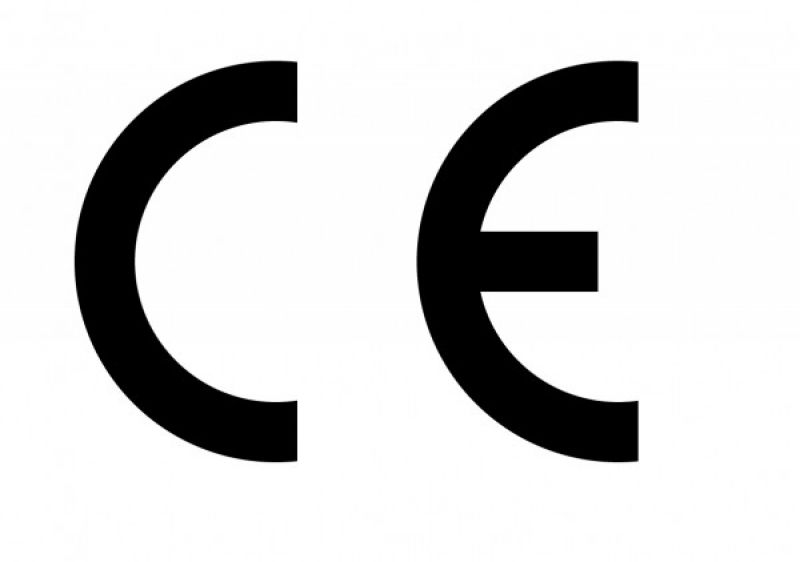 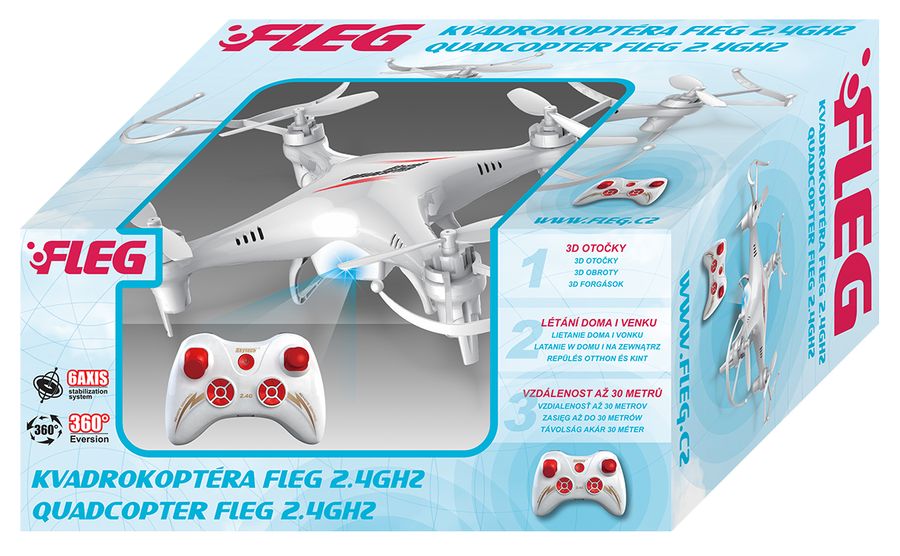 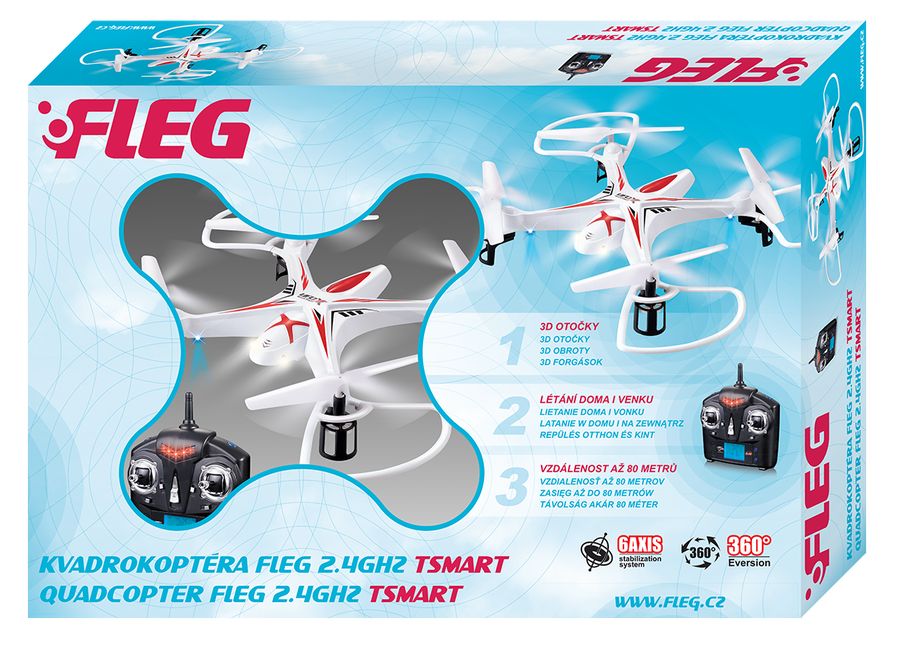 